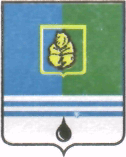 ПОСТАНОВЛЕНИЕАДМИНИСТРАЦИИ  ГОРОДА  КОГАЛЫМАХанты-Мансийского автономного округа - ЮгрыОт «16»    декабря  2014 г.                                       		 №3221О внесении изменения в постановление Администрации города Когалымаот 15.10.2013 №2928В соответствии с Федеральным законом от 06.10.2003 №131-ФЗ              «Об общих принципах организации местного самоуправления в Российской Федерации», Уставом города Когалыма, решением Думы города Когалыма от 27.11.2013 №353-ГД «О бюджете города Когалыма на 2014 год и на плановый период 2015 и 2016 годов», постановлением Администрации города Когалыма от 26.08.2013 №2514 «О муниципальных и ведомственных целевых программах»:1. В приложение к постановлению Администрации города Когалыма от 15.10.2013 №2928 «Об утверждении муниципальной программы «Обеспечение прав и законных интересов населения города Когалыма в отдельных сферах жизнедеятельности в 2014-2016 годах» (далее – Программа) внести следующее изменение:1.1. Приложение 2 к Программе изложить в редакции согласно приложению к настоящему постановлению.2. Сектору по организационному обеспечению деятельности комиссий города Когалыма и взаимодействию с правоохранительными органами Администрации города Когалыма (С.Е.Михалева) направить в юридическое управление Администрации города Когалыма текст постановления и приложение к нему, его реквизиты, сведения об источнике официального опубликования в порядке и сроки, предусмотренные распоряжением Администрации города Когалыма от 19.06.2013 №149-р «О мерах по формированию регистра муниципальных нормативных правовых актов Ханты-Мансийского автономного округа – Югры» для дальнейшего направления в Управление государственной регистрации нормативных правовых актов Аппарата Губернатора Ханты-Мансийского автономного округа – Югры.3. Опубликовать настоящее постановление и приложения к нему в газете «Когалымский вестник» и разместить на официальном сайте Администрации города Когалыма в сети «Интернет» (www.admkogalym.ru).4. Контроль за выполнением постановления возложить на заместителя главы Администрации города Когалыма С.В.Подивилова.Глава Администрации города Когалыма		      В.И.СтепураСогласовано:зам. главы Администрации г.Когалыма			С.В.Подивиловзам. главы Администрации г.Когалыма			Т.И.Черныхпредседатель КФ	                            			М.Г.Рыбачокпредседатель КУМИ					А.В.Ковальчукначальник ЮУ						И.А.Леонтьеваначальник ОО ЮУ					С.В.Панованачальник УЭ						Е.Г.Загорскаядиректор МКУ «УОДОМС»				М.В.Владыкинаначальник ОФЭОиК УЭ					А.А.Рябининадиректор МКУ «ЕДДС»					А.Л.ПавловПодготовлено:Секретарь комиссии сектора				С.Е.МихалеваРазослать: С.В.Подивилов, Т.И.Черных, М.Г.Рыбачок, Е.Г.Загорская, М.В.Владыкина, А.А.Рябинина, С.Г.Гришина, Л.А.Заремская, Л.А.Лапшина, Н.С.Брежнева, В.М.Пантелеев, А.В.Ковальчук, Е.Ю.Гаврилюк, А.Л.Павлов, С.Е.Михалева 3+1 (зав. копия для направ. в Управление госуд. регис. НПА), прокуратура, газета, УпоИР, Сабуров.